	Νέα Σμύρνη,   10-02-2015          αρ. πρωτ.:     1742        Προς: Ενδιαφερόμενους  Εκπ/κούς                                     (Διά των Δ/ντών των Σχολικών                    Μονάδων) Κοιν. :1. Περιφερειακή Διεύθυνση                                                                                                    Π.Ε. &  Δ.Ε. Αττικής                                                                                                  2. Δ/νσεις Α/θμιας                                                                                                      Εκπ/σης όλης της Χώρας                                                                                                3. Το ΚΕΔΔΥ Δ΄Αθήνας                                                                                                4. Τους Σχολικούς                                                                                                    Συμβούλους Δ΄ΑθήναςΘΕΜΑ:	«Πρόσκληση εκδήλωσης ενδιαφέροντος για τη διαδικασία πλήρωσης θέσης διευθυντή/ντριας στο 6ο Δ.Σ Αγ. Δημητρίου της Διεύθυνσης  Πρωτοβάθμιας Εκπαίδευσης Δ΄ Αθήνας»Ο  Διευθυντής  Πρωτοβάθμιας Εκπαίδευσης   Δ΄ ΑθήναςΈχοντας υπόψη:Τις διατάξεις του άρθρου 11 του Ν. 1566/1985 (Φ.Ε.Κ. 167, τ.Α’/30-9-1985) «Δομή και λειτουργία της πρωτοβάθμιας και δευτεροβάθμιας εκπαίδευσης και άλλες διατάξεις»Την αριθμ. Φ.353.1/324/105657/Δ1/08-10-2002 Υπουργική Απόφαση (ΦΕΚ 1340/τ.Β΄/16-10-2002) «Καθορισμός των ειδικότερων καθηκόντων και αρμοδιοτήτων των προϊσταμένων των περιφερειακών υπηρεσιών Π.Ε. και Δ.Ε, των Διευθυντών και Υποδιευθυντών των Σχολικών Μονάδων και ΣΕΚ και των συλλόγων των διδασκόντων».Τις διατάξεις του ΚΕΦΑΛΑΙΟΥ Γ΄ ΕΠΙΛΟΓΗ ΣΤΕΛΕΧΩΝ του Ν. 4327/2015 (ΦΕΚ50/τ.Α΄/14-05-2015) «Επείγοντα μέτρα για την Πρωτοβάθμια, Δευτεροβάθμια και Τριτοβάθμια Εκπαίδευση και άλλες διατάξεις» Τις διατάξεις του Π.Δ 323/1993 (ΦΕΚ 139/τ.Α΄/25-08-1993).Την υπ’ αριθμ. Φ.361.22/26/79840/Ε3/19-05-2015 Υπουργική Απόφαση (ΦΕΚ 915/τ.Β΄/20-05-2015) με θέμα: «Καθορισμός της διαδικασίας υποβολής αιτήσεων και επιλογής  διευθυντών  σχολικών Μονάδων και εργαστηριακών κέντρων»,Την υπ’ αριθμ. Φ.361.22/27/80025/Ε3/19-05-2015 έγγραφο του Υ.ΠΟ.ΠΑΙ.Θ. με θέμα: «Διευκρινίσεις σχετικά με την επιλογή υποψηφίων Διευθυντών όλων των τύπων Σχολικών Μονάδων Πρωτοβάθμιας και Δευτεροβάθμιας Εκπαίδευσης»,Την υπ’ αριθμ. Φ.361.22/33/83657/Ε3/26-05-2015 έγγραφο  του Υ.ΠΟ.ΠΑΙ.Θ. με θέμα: «Διευκρινίσεις σχετικά με την επιλογή υποψηφίων Διευθυντών όλων των τύπων Σχολικών Μονάδων Πρωτοβάθμιας και Δευτεροβάθμιας Εκπαίδευσης-Χρονοδιάγραμμα διαδικασίας επιλογής Διευθυντών-Υποδιευθυντών Σχολικών Μονάδων Πρωτοβάθμιας Εκπαίδευσης»,Την υπ’ αριθμ. Φ.361.22/34/85013/Ε3/28-05-2015 έγγραφο  του Υ.ΠΟ.ΠΑΙ.Θ. με θέμα: «Διευκρινίσεις σχετικά με την επιλογή υποψηφίων Διευθυντών όλων των τύπων Σχολικών Μονάδων Πρωτοβάθμιας και Δευτεροβάθμιας Εκπαίδευσης-Χρονοδιάγραμμα διαδικασίας επιλογής Διευθυντών-Υποδιευθυντών Σχολικών Μονάδων Δευτεροβάθμιας Εκπαίδευσης»,Την υπ’ αριθμ. Φ.361.22/39/87835/Ε3/03-06-2015 έγγραφο  του Υ.ΠΟ.ΠΑΙ.Θ. με θέμα: «Διευκρινίσεις σχετικά με την επιλογή υποψηφίων Διευθυντών όλων των τύπων Σχολικών Μονάδων Πρωτοβάθμιας και Δευτεροβάθμιας Εκπαίδευσης»,Την υπ’ αριθμ. Φ.361.22/42/90656/Ε3/09-06-2015 έγγραφο  του Υ.ΠΟ.ΠΑΙ.Θ. με θέμα: «Διευκρινίσεις σχετικά με την επιλογή υποψηφίων Διευθυντών όλων των τύπων Σχολικών Μονάδων Πρωτοβάθμιας και Δευτεροβάθμιας Εκπαίδευσης»,Την υπ’ αριθμ. Φ.361.22/43/93214/Ε3/12-06-2015   έγγραφο του Υ.ΠΟ.ΠΑΙ.Θ. με θέμα: «Διευκρινίσεις σχετικά με την επιλογή υποψηφίων Διευθυντών όλων των τύπων Σχολικών Μονάδων Πρωτοβάθμιας και Δευτεροβάθμιας Εκπαίδευσης»,Την αριθμ. Φ.361.22/51/99563/Ε3/23-6-2015 Απόφαση (ΦΕΚ 1251/τ.Β΄/24-6-2015) με θέμα «Συμπλήρωση της αριθμ.Φ.361.22/26/79840/Ε3/19-5-2015(Β΄915) υπουργικής απόφασης «Καθορισμός της διαδικασίας υποβολής αιτήσεων και επιλογής διευθυντών σχολικών μονάδων και εργαστηριακών κέντρων»   Την αριθμ. Φ.361.22/146/152229/Ε3/29-9-2015 εγκύκλιο του ΥΠ.Π.Ε.Θ «Οδηγίες σχετικά με την κάλυψη κενών θέσεων διευθυντών-Υποδιευθυντών όλων των τύπων σχολικών μονάδων Α/θμιας - Β/θμιας Εκπ/σης, εργαστηριακών κέντρων και υπευθύνων τομέων Ε.Κ.»Την αριθμ. Φ.353.1/11/14769/Ε3/29-1-2016 Υ.Α  του ΥΠ.Π.Ε.Θ «Τοποθέτηση Διευθυντών Α/θμιας και Β/θμιας Εκπ/σης.Την ανάγκη πλήρωσης θέσης Διευθυντή στο  6ο Δ.Σ Αγίου Δημητρίου της Δ.Π.Ε Δ΄ Αθήνας, κατόπιν της αριθμ. πρωτ. Φ.353.1/11/14769/Ε3/29-1-2016 (ΑΔΑ:6ΨΔΜ4653ΠΣ-ΔΦ0) Απόφασης του ΥΠ.Π.Ε.Θ με θέμα :Τοποθέτηση Διευθυντών Πρωτοβάθμιας και Δευτεροβάθμιας Εκπαίδευσης».Π Ρ Ο Κ Η Ρ Υ Σ Σ Ε ΙΤην πλήρωση της παρακάτω θέσης Διευθυντή/Διευθύντριας στο 6ο  Δ.Σ Αγίου Δημητρίου , αρμοδιότητας της  Δ Π.Ε Δ΄ Αθήνας, με θητεία που ξεκινά με την τοποθέτησή του και λήγει στις 31/7/2017ΚΑΛΕΙΤους ενδιαφερόμενους εκπαιδευτικούς όλων των ειδικοτήτων των κλάδων που υπηρετούν στην  Πρωτοβάθμια Εκπαίδευση, οι οποίοι έχουν τα νόμιμα προσόντα που προβλέπονται από τις διατάξεις του Ν. 4327/2015 και επιθυμούν να συμμετάσχουν στη διαδικασία επιλογής Διευθυντών, να υποβάλουν σχετική αίτηση (επισυνάπτεται υπόδειγμα ) συνοδευόμενη από βιογραφικό σημείωμα και φάκελο υποψηφιότητας, στον οποίο θα εμπεριέχονται όλα τα απαραίτητα για την απόδειξη των τυπικών προσόντων δικαιολογητικά. Οι αιτήσεις των ενδιαφερόμενων εκπαιδευτικών θα υποβληθούν αυτοπροσώπως στη Διεύθυνση Π.Ε Δ΄ Αθήνας  από  10-2-2016 έως και 15-2-2016.Πιο αναλυτικά οι αιτήσεις υποψηφιότητας για τοποθέτηση υποβάλλονται στη Διεύθυνση Εκπ/σης που ανήκει οργανικά ο υποψήφιος και συνοδεύονται :       Υποβλητέα ΔικαιολογητικάΒιογραφικό σημείωμα. Αντίγραφα τίτλων σπουδών και μετεκπαίδευσης.Αποδεικτικά γνώσης ξένων γλωσσών. Πιστοποιητικό επιμόρφωσης στις Τ.Π.Ε.Αντίγραφα άλλων σχετικών τίτλων που τυχόν έχει αποκτήσει ο υποψήφιος.Βεβαιώσεις ή υπηρεσιακά έγγραφα που αφορούν στην υπηρεσιακή κατάσταση, στην καθοδηγητική και διοικητική εμπειρία καθώς και τη συμμετοχή σε υπηρεσιακά συμβούλια, τα οποία πρέπει να αναφέρουν χρόνο έναρξης και λήξης, κατά περίπτωση.Υπεύθυνη δήλωση του ν. 1599/1986 με την οποία βεβαιώνεται ότι α) ο εκπαιδευτικός δεν έχει καταδικαστεί τελεσίδικα για πειθαρχικό παράπτωμα με την ποινή της προσωρινής ή της οριστικής παύσης σύμφωνα με τα οριζόμενα στο άρθρο 109 του Υπαλληλικού Κώδικα (ν. 3528/2007 Α΄ 26) και β) δεν συντρέχουν τα κωλύματα διορισμού της παρ. 1 του άρθρου 8 του ίδιου κώδικα, σύμφωνα με τις διατάξεις της παρ. 6  του άρθρου 17 του ν. 4327/2015. Παράλληλα οι υποψήφιοι αποστέλλουν στη σχολική μονάδα για την οποία έχουν εκδηλώσει ενδιαφέρον τοποθέτησης όλα εκείνα τα στοιχεία που προβλέπονται στην παρ. 4 του αρθρου 19 του ν.4327/2015, τα οποία πρέπει να λάβει υπόψη ο σύλλογος διδασκόντων κατά τη διαδικασία της μυστικής ψηφοφορίας.Προϋποθέσεις επιλογής (άρθρο 17 του ν.4327/2015 Ως Διευθυντές σχολικών μονάδων και Ε.Κ. επιλέγονται εκπαιδευτικοί της οικείας βαθμίδας με δεκαετή (10) τουλάχιστον εκπαιδευτική υπηρεσία, οι οποίοι έχουν ασκήσει διδακτικά καθήκοντα για οκτώ (8) τουλάχιστον έτη στην Πρωτοβάθμια ή Δευτεροβάθμια εκπαίδευση. Από τα ανωτέρω οκτώ (8) έτη άσκησης διδακτικών καθηκόντων, τα τρία (3) τουλάχιστον θα πρέπει να έχουν ασκηθεί σε αντίστοιχους με την προς κάλυψη θέση τύπους σχολείων της οικείας βαθμίδας, συμπληρώνοντας σε αυτά τουλάχιστον το 50% του υποχρεωτικού τους ωραρίου, με την επιφύλαξη της περίπτωσης Διευθυντών των πειραματικών και προτύπων σχολείων. Ειδικότερα:α) Υποψήφιοι για τις θέσεις Διευθυντών δημοτικών σχολείων μπορεί να είναι εκπαιδευτικοί όλων των ειδικοτήτων των κλάδων που υπηρετούν στην Πρωτοβάθμια εκπαίδευση, στους οποίους συμπεριλαμβάνονται και οι εκπαιδευτικοί που αναφέρονται στο π.δ. 323/1993.β) Δεν επιλέγεται ως στέλεχος της εκπαίδευσης εκπαιδευτικός, ο οποίος έχει καταδικαστεί τελεσίδικα για πειθαρχικό παράπτωμα με την ποινή της προσωρινής ή της οριστικής παύσης, σύμφωνα με τα οριζόμενα στο άρθρο 109 του Υπαλληλικού Κώδικα (κ.ν. 3528/2007, Α΄ 26) ή για τον οποίον συντρέχουν τα κωλύματα διορισμού της παραγράφου 1 του άρθρου 8 του ίδιου Κώδικα. Επίσης, δεν επιλέγεται ως στέλεχος της εκπαίδευσης, εκπαιδευτικός, του οποίου τα πιστοποιητικά των αντικειμενικών κριτηρίων που προσκομίζονται κατά τη διαδικασία επιλογής είναι πλαστά ή αναληθή με σκοπό την παραπλάνηση της υπηρεσίας.γ)  Όπου στις διατάξεις του ν.4327/2015 προβλέπεται εκπαιδευτική υπηρεσία, υπολογίζεται η προϋπηρεσία τόσο στη δημόσια όσο και στην ιδιωτική εκπαίδευση, καθώς και η προϋπηρεσία των υποψηφίων ως προσωρινών αναπληρωτών και ωρομισθίων με αναγωγή στο υποχρεωτικό εβδομαδιαίο ωράριο διδασκαλίας. Όπου στις διατάξεις του προαναφερόμενου νόμου προβλέπεται διδακτική υπηρεσία, λογίζεται: α) η άσκηση διδακτικού έργου σε μονάδες Πρωτοβάθμιας και Δευτεροβάθμιας Εκπαίδευσης, β) οι άδειες κύησης, λοχείας, ανατροφής τέκνου, γ) η θητεία σχολικού συμβούλου, δ) η θητεία σε Κέντρα Περιβαλλοντικής Εκπαίδευσης (Κ.Π.Ε.), ε) η θητεία σε θέσεις Υπευθύνων Περιβαλλοντικής Εκπαίδευσης, Αγωγής, Υγείας, Πολιτιστικών θεμάτων και σχολικών δραστηριοτήτων, στ) η θητεία των υπευθύνων ΓΡΑΣΕΠ, ΚΕΣΥΠ, ΣΕΠ, ΚΕΠΛΗΝΕΤ, ΕΚΦΕ και Συμβουλευτικών Σταθμών Νέωνδ) Οι προϋποθέσεις και τα κριτήρια επιλογής πρέπει να συντρέχουν κατά τη λήξη της προθεσμίας υποβολής των αιτήσεων υποψηφιοτήτων. Τα κωλύματα επιλογής της παραγράφου 6 του άρθρου 17 του ν.4327/2015 δεν πρέπει να συντρέχουν τόσο κατά το χρόνο λήξης της προθεσμίας υποβολής της αίτησης υποψηφιότητας όσο και κατά το χρόνο τοποθέτησης από το αρμόδιο όργανο.Παρακαλούνται οι αποδέκτες της παρούσας προκήρυξης όπως ενημερώσουν ενυπογράφως, τους εκπαιδευτικούς αρμοδιότητάς τους.            Ο  Δ/ΝΤΗΣ Π.Ε Δ΄ΑΘΗΝΑΣ                                                                                           ΓΕΩΡΓΙΟΣ ΚΕΝΤΡΟΣΣυνημμένα: 1. Υπόδειγμα αίτηση                     2. Υπέυθυνη δήλωση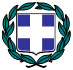      EΛΛΗΝΙΚΗ ΔΗΜΟΚΡΑΤΙΑΥΠΟΥΡΓΕΙΟ ΠΑΙΔΕΙΑΣ, ΕΡΕΥΝΑΣΚΑΙ ΘΡΗΣΚΕΥΜΑΤΩΝΠΕΡΙΦΕΡΕΙΑΚΗ Δ/ΝΣΗ Π.Ε. & Δ.Ε.ΑΤΤΙΚΗΣΔ/ΝΣΗ ΠΡΩΤΟΒΑΘΜΙΑΣ ΕΚΠΑΙΔΕΥΣΗΣΔ΄ΑΘΗΝΩΝΤαχ. Δ/νση    : Λ.Συγγρού  165	            17121 Νέα ΣμύρνηΤηλ.               : 2131617421Πληροφορίες:  Παπαδοπούλου Ν.FAX	          : 2131617420e-mail            : mail@dipe-d-athin.att.sch.gr